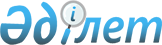 О внесении изменений и дополнений в постановление Правительства Республики Казахстан от 10 февраля 2003 года N 145Постановление Правительства Республики Казахстан от 30 июля 2004 года N 808      Правительство Республики Казахстан постановляет: 

       1. Внести в постановление Правительства Республики Казахстан от 10 февраля 2003 года N 145 "Об определении механизма проведения мониторинга административных расходов государственных предприятий и акционерных обществ, контрольные пакеты акций которых принадлежат государству, с целью их оптимизации" (САПП Республики Казахстан, 2003 г., N 7, ст. 73) следующие изменения и дополнения: 

      заголовок изложить в следующей редакции: 

      "Об определении механизма проведения мониторинга административных расходов государственных предприятий, акционерных обществ, контрольные пакеты акций которых принадлежат государству, и товариществ с ограниченной ответственностью, размеры государственных долей участия в которых позволяют государству определять решения общего собрания участников, с целью их оптимизации"; 

      в пункте 1: 

      абзац первый изложить в следующей редакции: 

      "Государственным органам, за исключением Национального Банка Республики Казахстан, осуществляющим права владения и пользования контрольными пакетами акций акционерных обществ, государственными долями участия в товариществах с ограниченной ответственностью, размеры которых позволяют государству определять решения общего собрания участников (далее - государственные органы), и/или являющимся органами государственного управления государственными предприятиями в установленном законодательством порядке ежегодно:"; 

      подпункты 1) и 2) исключить; 

      в подпункте 3): 

      в абзаце первом слова "сметы административных расходов" заменить словами "планов развития национальных компаний, планов финансово-хозяйственной деятельности акционерных обществ, контрольные пакеты акций которых принадлежат государству, товариществ с ограниченной ответственностью, размеры государственных долей участия в которых позволяют государству определять решения общего собрания участников и планов хозяйственной деятельности государственных предприятий"; 

      в абзацах втором и третьем после слов "акционерных обществ" дополнить словами "и товариществ с ограниченной ответственностью"; 

      в абзаце четвертом: 

      после слов "акционерных обществ" дополнить словами "и товариществ с ограниченной ответственностью"; 

      слова "29 сентября 1998 года N 967 "О нормах возмещения командировочных расходов в иностранной валюте" и приказом Министерства финансов Республики Казахстан от 16 ноября 1998 года N 534 "О возмещении командировочных расходов в иностранной валюте" заменить словами "11 февраля 2003 года N 148 "О мерах по упорядочению расходования валютных средств на заграничные командировки за счет средств республиканского и местных бюджетов"; 

      в подпункте 4) после слов "акционерного общества" дополнить словами "и товарищества с ограниченной ответственностью"; 

      подпункт 5) изложить в следующей редакции: 

      "5) обеспечить обязательность согласования с государственным органом (органом государственного управления - для государственных предприятий) зарубежных командировок первых руководителей акционерных обществ, товариществ с ограниченной ответственностью (государственных предприятий) и их заместителей;". 

      2. Настоящее постановление вступает в силу со дня подписания.       Премьер-Министр 

      Республики Казахстан 
					© 2012. РГП на ПХВ «Институт законодательства и правовой информации Республики Казахстан» Министерства юстиции Республики Казахстан
				